Underground Injection Control (UIC) Well Registration Form for Non-Municipal Stormwater Roads, Parking, and Roof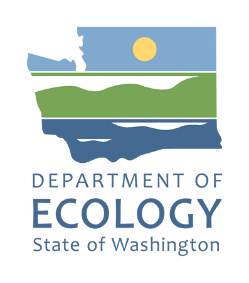 The purpose of this form is to register with the Department of Ecology privately owned UIC wells that manage stormwater. Use form ECY 040-47c for industrial and commercial facilities.Facility Name and LocationContact InformationTechnical ContactProtecting Water ResourcesEPA Class V Well Types (This form may only be used for type 5D2.  If you have another well type, please contact us for the correct form.)2Well Construction Type Abbreviations:  DW - Drywell; DF – Drainfield; IT - Infiltration Trench with Perforated Pipe, O - Other (describe), C - chamber3Infiltration Trenches with Perforated Pipe (UIC construction type = IT) that were constructed on or after 2/3/2006, verify that construction follows the Ecology stormwater manual on or an equivalent approved manual. 4Go to WA Dept. of Health Source Water Assessment Protection Mapping Application, https://fortress.wa.gov/doh/swap/  if in wellhead area, click on mapped wellhead area      1 Type of drainage area abbreviations:  P/D = Parking Lot or Driveway; NP Roof = Nonpollutant Generating Roof (includes asphalt roofs)  2 For these tables and how to use them, see Western (V1.4-16,16) or Eastern Stormwater Manual (Ch. 5.6-16, 17)  https://ecology.wa.gov/Regulations-Permits/Guidance-technical-assistance/Stormwater-permittee-guidance-resources/Stormwater-manuals  3 The minimum thickness requirements from this table must be met along with the type of unsaturated zone material.  The unsaturated zone is the zone between the top of the water table and the land surface.4 See the western or eastern stormwater manual for treatment to remove solids and oil. https://ecology.wa.gov/Regulations-Permits/Guidance-technical-assistance/Stormwater-permittee-guidance-resources/Stormwater-manuals 1  SMMWW – Stormwater Management Manual for Western WA. https://fortress.wa.gov/ecy/ezshare/wq/Permits/Flare/2019SWMMWW/2019SWMMWW.htm 2  BMP – Best Management Practice3  CEC – Cation Exchange Capacity4  NPGIS – Non Pollutant Generating Surface, i.e. bike pathways with no stormwater drainage from roadways, fenced fire lanes, infrequently used maintenance access roads, impervious surfaces not subject to motorized vehicles or application of sand or deicing compounds, metal roofs covered with an inert non leachable material and roofs not subject to venting of manufacturing, commercial, or other indoor pollutants1 SWMMEW - Stormwater Management Manual for Eastern WA, https://fortress.wa.gov/ecy/ezshare/wq/Permits/Flare/2019SWMMEW/2019SWMMEW.htm 2  BMP – Best management practice 3 Send Groundwater mounding analysis data to UIC Program Coordinator 4 CEC – Cation-Exchange Capacity, see page 5.28 SMMEW.5 NPGIS – non pollutant-generating impervious surface, i.e. bike pathways with no stormwater drainage from roadways, fenced fire lanes, infrequently used maintenance access roads, impervious surfaces not subject to motorized vehicles or application of sand or deicing compounds, metal roofs covered with an inert non leachable material and roofs not subject to venting of manufacturing, commercial, or other indoor pollutants6 High Use site or average daily traffic – definitions found in either Stormwater Management Manual for Eastern WA,  https://fortress.wa.gov/ecy/ezshare/wq/Permits/Flare/2019SWMMEW/2019SWMMEW.htm1Stormwater Management Manual for Eastern or Western WA, https://ecology.wa.gov/Regulations-Permits/Guidance-technical-assistance/Stormwater-permittee-guidance-resources/Stormwater-manuals 2 Send ground water mounding analysis data to UIC Program Coordinator.3 BMP – Best management practice4 NPGIS – non pollutant-generating impervious surface, Non pollutant generating impervious surface; i.e. bike pathways with no stormwater drainage from     roadways, fenced fire lanes, infrequently used maintenance access roads, impervious surfaces not subject to motorized vehicles or application of sand or deicing compounds, metal roofs covered with an inert non leachable material and roofs not subject to venting of manufacturing, commercial, or other indoor pollutants5 High Use site or average daily traffic – definitions found in either Stormwater Management Manual for Eastern WA glossary https://ecology.wa.gov/Regulations-Permits/Guidance-technical-assistance/Stormwater-permittee-guidance-resources/Stormwater-manuals Signature of authorized representativeI hereby certify that the information contained in this registration is true and correct to the best of my knowledge.Please send completed form to: UIC Coordinator, Water Quality Program Washington State Department of Ecology P.O. Box 47600 Olympia, WA 98504-7600Instructions to Complete the UIC Registration Form for Non-Municipal Stormwater Roads, Parking, and RoofFacility Name and Location:  Provide the requested facility information for where the UIC wells are or will be located.Contact InformationWell Owner:  Provide the well owner’s information. Property Owner: Complete if different then the well owner.Technical Contact:  Provide the information from the person to contact in case there are questions about this registration.Protecting Water ResourcesExamples of Ground Water Protection Areas:A Wellhead Protection Area is a designated area around a drinking water well to help protect the drinking water supply from contamination. Contact your local health jurisdiction to determine if your UIC wells are located in a well head protection area.  A critical aquifer recharge area (CARA) is defined as the geographic areas where an aquifer that is a source of drinking water is vulnerable to contamination that would affect its use. Contact your county or city planning department for more information.Table 1: Complete for all UIC wellsWell Name: Enter an identifying name or number.  This may be anything you like, but must be unique per site.Construction Date:  Provide the approximate date the well was, or will be, installed.Latitude and longitude:  Enter the latitude and longitude in decimal form (Geographic Coordinate System) for each UIC well to ideally include 6 digits of precision to the right of the decimal.  You can try Google Maps at https://www.mapcoordinates.net/en .EPA Well Type:  EPA well types are listed below Table 1. Status:  ‘Active’ if the well is in use, ‘Unused’ if the well is not in use, ‘Closed’, or ‘Proposed’ if the well is in the design phase.Construction Type:  Provide the well construction type and use the following abbreviations:  DW - Drywell; DF – Drain field; IT - Infiltration Trench with Perforated Pipe; O – Other (describe).Well Depth:  Provide the approximate well depth.Check off if the UIC well is within 1000 feet of a surface waterbody, such as a lake, river, or stream.Check off if the UIC well is within 100 feet of a drinking water well.Check the appropriate box if your UIC Wells are located in a Ground Water Protection Area; Examples of Ground Water Protection Areas:A Wellhead Protection Area is a designated area around a drinking water well to help protect the drinking water supply from contamination.  Contact your local health jurisdiction to determine if your UIC wells are located in a Wellhead Protection Area.  A Critical Aquifer Recharge Area (CARA) is defined as the geographic area where an aquifer that is a source of drinking water is vulnerable to contamination.  Contact your county or city planning department for more information.Table 2: Complete for UIC wells, except for infiltration trenches, in use after February 3, 2006Table 2 must be completed for UIC wells that are built and in use after February 3, 2006. The pretreatment options only remove solids, metals or oils from the stormwater. Additional information on Table 2 questions can be found in the document either of the Eastern or Western Stormwater Manuals, https://ecology.wa.gov/Regulations-Permits/Guidance-technical-assistance/Stormwater-permittee-guidance-resources/Stormwater-manuals . If you do not have access to the internet, contact the Ecology’s UIC contact for more information. Contact information is at the end of the page.Well Name or number:  Enter the identification name or number entered on Table 1. Check whether a five foot separation exists between the base of the UIC well and the top of the water table. Use site-specific information if available, or visit Ecology’s Water Resource Well Log Viewer at https://appswr.ecology.wa.gov/wellconstruction/map/WCLSWebMap/default.aspx and find a water resource well within a quarter mile of the site to determine the water table elevation in your area. If less than 5 feet of separation between base of well and top of the ground water table then analysis has to be completed to determine if the infiltrating water will come up into the system during a storm event.Verify treatment capacity and minimum thickness by using either on-site information or by visiting Ecology’s Water Resource Well Log Viewer at https://appswr.ecology.wa.gov/wellconstruction/map/WCLSWebMap/default.aspx and finding a water resource well within a quarter mile of the site to determine the vadose zone material at your site. If the minimum thickness unknown or is not present, the treatment capacity would be “none”.Pollutant load of your facility is determined by reviewing the land use around the well or the average daily traffic volume, see Table 5.3.Treatment is dependent on how the two prior questions were answered. Table 5.4, in Guidance for UIC Wells that Manage Stormwater, must be used to answer this question.Selection of treatment (if required):  Must be an approved Ecology treatment BMP. Refer to either the Stormwater Management Manual for Eastern or Western Washington depending on the location of the UIC well, https://ecology.wa.gov/Regulations-Permits/Guidance-technical-assistance/Stormwater-permittee-guidance-resources/Stormwater-manuals or the approved treatment BMP list found at https://ecology.wa.gov/Regulations-Permits/Guidance-technical-assistance/Stormwater-permittee-guidance-resources/Emerging-stormwater-treatment-technologies Table 3:  Infiltration trenches (with perforated pipe) with soils that are considered a treatment BMP located in Western WA and constructed after 2/3/2006.  King County and WA DOT call UIC Coordinator.Well Name or number:  Enter the identification name or number entered on Table 1. Check off if the soil around the trench meets the requirements to be considered a treatment BMP.Is there 5 ft. of separation between the trench base and the top of the ground water table? 3 ft. separation is allowed but mounding analysis is required to show separation exists during a storm event.Is the treatment BMP soil depth at least 18 inches? If not then is not considered a treatment BMP.Does the treatment BMP soils have 5 mil equivalents of cation exchange capacity (CEC)?Does the stormwater flow from a non-pollutant generating impervious surface?Does the stormwater flow from a high pollutant use site? See either the SMMWW or SMMEW for definition and examples.Approved treatment is required for rule authorization List approved BMP.Check if the short-term infiltration rate is either 2.4 in/hour to a depth of 2.5 times the depth of trench or 6 ft.Check off which approach was used to determine the long-term infiltration.Find the design requirements in the Stormwater Management Manual for Western WA (SMMWW). Table 4:  Infiltration trenches (with perforated pipe) with soils that are considered a treatment BMP located in Eastern WA and constructed after 2/3/2006 Well Name or number:  Enter the identification name or number entered on Table 1. Check off if the soil beneath the trench meets the requirements to be considered a treatment BMP.Is there 5 ft. of separation between the trench base and the top of the ground water table? 3 ft. separation is allowed but mounding analysis is required to show separation exists during a storm event.Is the treatment BMP soil depth at least 18 inches? If not then is not considered a treatment BMP. Does the treatment BMP soils have 5 mil equivalents of cation exchange capacity?Does the stormwater flow from a non-pollutant generating impervious surface? Does the stormwater flow from a high pollutant use site? See the SMMEW for definition and examples, http://www.ecy.wa.gov/programs/wq/stormwater/easternmanual/manual.html.Approved treatment is required for rule authorization List approved BMP.Check if the short-term infiltration rate is either 2.4 in/hour? Check off which approach was used to determine the long-term infiltration.Table 5:  Infiltration trenches without soil considered as treatment (flow control) located in Western or Eastern WA (King County and WA DOT call UIC Coordinator).Well Name or number:  Enter the identification name or number entered on Table 1. Is there 5 ft. of separation between the trench base and the top of the ground water table? 3 ft. separation is allowed but mounding analysis is required to show separation exists during a storm event.Basic treatment (solids removal) is required. List Ecology approved treatment BMP.  Does the stormwater flow from a high pollutant use site? See either the SMMWW or SMMEW for definition and examples.For more information contact: Underground Injection Control,		
Washington State Department of Ecology	
P.O. Box 47600Olympia, WA 98504-7600Phone: 360-407-6143Email:maha461@ecy.wa.gov					Web: https://ecology.wa.gov/Regulations-Permits/Guidance-technical-assistance/Underground-injection-control-program Facility NameFacility NameFacility AddressFacility AddressCityStateZipFacility PhoneFacility PhoneCountyCountyWell OwnerProperty Owner ( Same as Well Owner, OR:)NameOrganizationAddressCityStateZipPhoneEmailTable 1:  UIC Well Information - Complete this table for all UIC wells.Table 1:  UIC Well Information - Complete this table for all UIC wells.Table 1:  UIC Well Information - Complete this table for all UIC wells.Table 1:  UIC Well Information - Complete this table for all UIC wells.Table 1:  UIC Well Information - Complete this table for all UIC wells.Table 1:  UIC Well Information - Complete this table for all UIC wells.Table 1:  UIC Well Information - Complete this table for all UIC wells.123456Well NameConstruction DateLatitude (in decimal format)Longitude (in decimal format)EPA well type (see table below) Status (Active, Unused, Closed, Proposed)2UIC construction type3If IT, was it constructed in accordance with approved stormwater manual at time of construction?   Yes  No  Yes  No  Yes  No  Yes  No  Yes  No  Yes  NoDepth of UIC wellWithin 1000 feet of surface water?  Yes  No  Yes  No  Yes  No  Yes  No  Yes  No  Yes  NoWithin 100 feet of a drinking water well or spring?    Yes  No  Yes  No  Yes  No  Yes  No  Yes  No  Yes  NoZoning (Commercial, Residential, Industrial, Other (describe))Within a Ground Water Protection Area? (Wellhead Protection Area (WHPA), Critical Aquifer Recharge Area (CARA), or Other (describe)) No WHPA CARA Other  No WHPA CARA Other  No WHPA CARA Other  No WHPA CARA Other  No WHPA CARA Other  No WHPA CARA Other 4Is the UIC well located above a high-susceptible aquifer?  Yes  No  Yes  No  Yes  No  Yes  No  Yes  No  Yes  NoIs a confining layer between the base of UIC well and top of aquifer?  Yes  No  Yes  No  Yes  No  Yes  No  Yes  No  Yes  NoDoes the UIC well discharge below the confining layer?  Yes  No  Yes  No  Yes  No  Yes  No  Yes  No  Yes  No5A18  Cooling Water Return5A6    Geothermal Heat5F   Septic System (Gen)5C2    Heat/Air Pump Return5H1   Stormwater5B4  Aquifer Recharge/Storage5A   Industrial Process Water5B6   Aquifer remediation5H   Industrial Storm Runoff5W9   Untreated Sewage5F  Septic System (Well Disposal)5X   Other Wells5H3 Special Drainage Water5E   Cesspool5F   Septic System (Drainfield)5K   Motor Vehicle Waste2A     Inject Brine From Oil And Gas Operations2A     Inject Brine From Oil And Gas Operations5B3   Subsidence control wellsTable 2:  Complete this table for all UIC stormwater wells, except for infiltration trenches, constructed on or after 2/3/2006.  Complete either Table 3, 4 or 5 for infiltration trenches. Ecology will determine rule authorization for new UIC wells with the information collected in Table 2. The pretreatment described below only treats stormwater containing solids, metals or oil.Table 2:  Complete this table for all UIC stormwater wells, except for infiltration trenches, constructed on or after 2/3/2006.  Complete either Table 3, 4 or 5 for infiltration trenches. Ecology will determine rule authorization for new UIC wells with the information collected in Table 2. The pretreatment described below only treats stormwater containing solids, metals or oil.Table 2:  Complete this table for all UIC stormwater wells, except for infiltration trenches, constructed on or after 2/3/2006.  Complete either Table 3, 4 or 5 for infiltration trenches. Ecology will determine rule authorization for new UIC wells with the information collected in Table 2. The pretreatment described below only treats stormwater containing solids, metals or oil.Table 2:  Complete this table for all UIC stormwater wells, except for infiltration trenches, constructed on or after 2/3/2006.  Complete either Table 3, 4 or 5 for infiltration trenches. Ecology will determine rule authorization for new UIC wells with the information collected in Table 2. The pretreatment described below only treats stormwater containing solids, metals or oil.Table 2:  Complete this table for all UIC stormwater wells, except for infiltration trenches, constructed on or after 2/3/2006.  Complete either Table 3, 4 or 5 for infiltration trenches. Ecology will determine rule authorization for new UIC wells with the information collected in Table 2. The pretreatment described below only treats stormwater containing solids, metals or oil.Table 2:  Complete this table for all UIC stormwater wells, except for infiltration trenches, constructed on or after 2/3/2006.  Complete either Table 3, 4 or 5 for infiltration trenches. Ecology will determine rule authorization for new UIC wells with the information collected in Table 2. The pretreatment described below only treats stormwater containing solids, metals or oil.Table 2:  Complete this table for all UIC stormwater wells, except for infiltration trenches, constructed on or after 2/3/2006.  Complete either Table 3, 4 or 5 for infiltration trenches. Ecology will determine rule authorization for new UIC wells with the information collected in Table 2. The pretreatment described below only treats stormwater containing solids, metals or oil.123456Well NameType of drainage area1 P/D NP Roof Metal Roof Road P/D NP Roof Metal Roof Road P/D NP Roof Metal Roof Road P/D NP Roof Metal Roof Road P/D NP Roof Metal Roof Road P/D NP Roof Metal Roof RoadAt least five feet between the base of the well and the water table? If no, separation down to 3 ft. may be allowed if mounding analysis determines no over topping into trench & overflow structure is adequate Yes No Yes No Yes No Yes No Yes No Yes NoTreatment capacity of the unsaturated zone from Table 5.2 2,3   If minimum thicknesses are NOT present at the site, or are unknown, select "None" (no treatment capacity). None Low Medium High None Low Medium High None Low Medium High None Low Medium High None Low Medium High None Low Medium HighPollutant loading classification of stormwater from Table 5.32 Insignificant Low Medium High Insignificant Low Medium High Insignificant Low Medium High Insignificant Low Medium High Insignificant Low Medium High Insignificant Low Medium HighTreatment required fromTable 5.4 2,4 None Two-stage Dry Well Remove solids Remove oil Remove solids & oil None Two-stage Dry Well Remove solids Remove oil Remove solids & oil None Two-stage Dry Well Remove solids Remove oil Remove solids & oil None Two-stage Dry Well Remove solids Remove oil Remove solids & oil None Two-stage Dry Well Remove solids Remove oil Remove solids & oil None Two-stage Dry Well Remove solids Remove oil Remove solids & oilTreatment selected from approved stormwater manual (swale, etc.)4Table 3:  Infiltration Trenches (with perforated pipe) with soils that are considered a treatment BMP located in Western WA and constructed after 2/3/2006.  Design requirements are found in the Stormwater Management Manual for Western WA (SMMWW)1.Table 3:  Infiltration Trenches (with perforated pipe) with soils that are considered a treatment BMP located in Western WA and constructed after 2/3/2006.  Design requirements are found in the Stormwater Management Manual for Western WA (SMMWW)1.Table 3:  Infiltration Trenches (with perforated pipe) with soils that are considered a treatment BMP located in Western WA and constructed after 2/3/2006.  Design requirements are found in the Stormwater Management Manual for Western WA (SMMWW)1.Table 3:  Infiltration Trenches (with perforated pipe) with soils that are considered a treatment BMP located in Western WA and constructed after 2/3/2006.  Design requirements are found in the Stormwater Management Manual for Western WA (SMMWW)1.Table 3:  Infiltration Trenches (with perforated pipe) with soils that are considered a treatment BMP located in Western WA and constructed after 2/3/2006.  Design requirements are found in the Stormwater Management Manual for Western WA (SMMWW)1.1234Well NameSoils beneath trench considered a treatment BMP2?  Yes  No, go to Table 4  Yes  No, go to Table 4  Yes  No, go to Table 4  Yes  No, go to Table 4At least 5 ft. of unsaturated zone between the trench base and the water table or impermeable layer?  Yes,   No.  Separation down to 3 ft. may be allowed if mounding analysis determines no over topping into trench and overflow structure is adequate  Yes,   No. Separation down to 3 ft. may be allowed if mounding analysis determines no over topping into trench and overflow structure is adequate  Yes,   No. Separation down to 3 ft. may be allowed if mounding analysis determines no over topping into trench and overflow structure is adequate  Yes,   No. Separation down to 3 ft. may be allowed if mounding analysis determines no over topping into trench and overflow structure is adequateAt least 18 inches of soil, considered as treatment, beneath trench (located within unsaturated zone)?   Yes   No. Cannot rule authorize unless ≥ 18 inches. Go to Table 4  Yes   No. Cannot rule authorize unless ≥ 18 inches. Go to table 4  Yes   No. Cannot rule authorize unless ≥ 18 inches. Go to Table 4  Yes   No. Cannot rule authorize unless ≥ 18 inches. Go to Table 4Treatment soils beneath trench have 5 mil equivalents CEC3/100 grams?  Yes  No, then not a treatment BMP3. Go to Table 4  Yes  No, then not a treatment BMP. Go to Table 4  Yes  No, then not a treatment BMP. Go to Table 4  Yes  No, then not a treatment BMP. Go to Table 4Is the stormwater from an NPGIS4 roof?  Yes, only sump/catch basin required for treatment. Skip next 2 questions and go to infiltration rate questions  No  Yes, only sump/catch basin required for treatment. Skip next 2 questions and go to infiltration rate questions.  No  Yes, only sump/catch basin required for treatment. Skip next 2 questions and go to infiltration rate questions.  No  Yes, only sump/catch basin required for treatment. Skip next 2 questions and go to infiltration rate questions.  NoIs the stormwater from a high use site? See SMMWW Glossary.   Yes, approved oil removal required plus pretreatment. List BMP.         No  Yes, approved oil removal required plus pretreatment. List BMP.        No  Yes, approved oil removal required plus pretreatment. List BMP.         No  Yes, approved oil removal required plus pretreatment. List BMP.        NoTable 3 (Continued):  Infiltration trenches (with perforated pipe) with soils that are considered a treatment BMP located in Western WA and constructed after 2/3/2006 Design requirements are found in the Stormwater Management Manual for Western WA (SMMWW)1. Table 3 (Continued):  Infiltration trenches (with perforated pipe) with soils that are considered a treatment BMP located in Western WA and constructed after 2/3/2006 Design requirements are found in the Stormwater Management Manual for Western WA (SMMWW)1. Table 3 (Continued):  Infiltration trenches (with perforated pipe) with soils that are considered a treatment BMP located in Western WA and constructed after 2/3/2006 Design requirements are found in the Stormwater Management Manual for Western WA (SMMWW)1. Table 3 (Continued):  Infiltration trenches (with perforated pipe) with soils that are considered a treatment BMP located in Western WA and constructed after 2/3/2006 Design requirements are found in the Stormwater Management Manual for Western WA (SMMWW)1. Table 3 (Continued):  Infiltration trenches (with perforated pipe) with soils that are considered a treatment BMP located in Western WA and constructed after 2/3/2006 Design requirements are found in the Stormwater Management Manual for Western WA (SMMWW)1. 1234Will approved pretreatment (or any approved basic treatment) be added in front of the trench?  Yes, list approved BMP.   ______________________  No. Then cannot be rule authorized.If NPGIS roof runoff, only sump/catch basin required.  Yes, list approved BMP.   ______________________  No. Then cannot be rule authorized.If NPGIS roof runoff, only sump/catch basin required.  Yes, list approved BMP.   ______________________  No. Then cannot be rule authorized.If NPGIS roof runoff, only sump catch basin required.  Yes, list approved BMP.   ______________________  No. Then cannot be rule authorized.If NPGIS roof runoff, only sump/catch basin required.Is the initial infiltration rate of the trench ≤ 9 in/hour?  Yes  No. Cannot be rule authorized.  Yes  No. Cannot be rule authorized.  Yes  No. Cannot be rule authorized.  Yes  No. Cannot be rule authorized.Which approach was used to determine the long-term infiltration rate of the trench, which approach was used?   USDA soil textural classification.  ASTM Gradation testing for full scale.  In-situ Infiltration measurements.  USDA soil textural classification.  ASTM Gradation testing for full scale.  In-situ Infiltration measurements.  USDA soil textural classification.  ASTM Gradation testing for full scale.  In-situ Infiltration measurements.  USDA soil textural classification.  ASTM Gradation testing for full scale.  In-situ Infiltration measurements.Table 4:  Infiltration trenches (with perforated pipe) with soils that are considered a treatment BMP located in Eastern WA and constructed after 2/3/2006 Design requirements are contained in Stormwater Management Manual for Eastern WA (SMMEW)1.  Table 4:  Infiltration trenches (with perforated pipe) with soils that are considered a treatment BMP located in Eastern WA and constructed after 2/3/2006 Design requirements are contained in Stormwater Management Manual for Eastern WA (SMMEW)1.  Table 4:  Infiltration trenches (with perforated pipe) with soils that are considered a treatment BMP located in Eastern WA and constructed after 2/3/2006 Design requirements are contained in Stormwater Management Manual for Eastern WA (SMMEW)1.  Table 4:  Infiltration trenches (with perforated pipe) with soils that are considered a treatment BMP located in Eastern WA and constructed after 2/3/2006 Design requirements are contained in Stormwater Management Manual for Eastern WA (SMMEW)1.  Table 4:  Infiltration trenches (with perforated pipe) with soils that are considered a treatment BMP located in Eastern WA and constructed after 2/3/2006 Design requirements are contained in Stormwater Management Manual for Eastern WA (SMMEW)1.  1234Well NameSoils beneath trench considered a treatment BMP1?  Yes,   No. Go to Table 4  Yes,   No. Go to Table 4  Yes,   No. Go to Table 4  Yes,   No. Go to Table 4At least 5 ft. unsaturated zone between the trench base and the water table or impermeable layer?  Yes,   No.  Separation down to 3 ft. may be allowed if mounding analysis determines no over topping into trench and overflow structure is adequate3.  Yes,   No.  Separation down to 3 ft. may be allowed if mounding analysis determines no over topping into trench and overflow structure is adequate2.  Yes,   No.  Separation down to 3 ft. may be allowed if mounding analysis determines no over topping into trench and overflow structure is adequate2.  Yes,   No.  Separation down to 3 ft. may be allowed if mounding analysis determines no over topping into trench and overflow structure is adequate2.At least 18 inches of soil considered as treatment beneath trench (located within unsaturated zone)?. See SMMEW, page 5-28.  Yes   No. Cannot rule authorize unless ≥ 18 inches; except for designed vegetated infilt. facility w/ active root zone.  Yes   No. Cannot rule authorize unless ≥ 18 inches; except for designed vegetated infilt. facility w/ active root zone.  Yes   No. Cannot rule authorize unless ≥ 18 inches; except for designed vegetated infilt. facility w/ active root zone.  Yes   No. Cannot rule authorize unless ≥ 18 inches; except for designed vegetated infilt. facility w/ active root zone.Treatment soils beneath trench have 5 mill equivalents CEC4/100 grams?  Yes  No, then not a treatment BMP.  Yes  No, then not a treatment BMP.  Yes  No, then not a treatment BMP.  Yes  No, then not a treatment BMP.Is the stormwater from an NPGIS5 roof?  Yes. Only sump/catch basin required for treatment. Skip next 2 questions and go to infiltration rate questions  No  Yes.  Only sump/catch basin required for treatment. Skip next 2 questions and go to infiltration rate questions  No  Yes.  Only sump/catch basin required for treatment. Skip next 2 questions and go to infiltration rate questions  No  Yes. Only sump/catch basin required for treatment. Skip next 2 questions and go to infiltration rate questions  NoIs the stormwater from a high use site6 or high average daily traffic road?  Yes. Approved oil removal required, list BMP.          No  Yes. Approved oil removal required, list BMP.      .    No  Yes. Approved oil removal required, list BMP.          No  Yes. Approved oil removal required, list BMP.          NoTable 4 (continued): Infiltration Trenches (with perforated pipe) located in Eastern WA and constructed after 2/3/2006Design requirements are contained in Stormwater Management Manual for Eastern WA (SMMEW). Table 4 (continued): Infiltration Trenches (with perforated pipe) located in Eastern WA and constructed after 2/3/2006Design requirements are contained in Stormwater Management Manual for Eastern WA (SMMEW). Table 4 (continued): Infiltration Trenches (with perforated pipe) located in Eastern WA and constructed after 2/3/2006Design requirements are contained in Stormwater Management Manual for Eastern WA (SMMEW). Table 4 (continued): Infiltration Trenches (with perforated pipe) located in Eastern WA and constructed after 2/3/2006Design requirements are contained in Stormwater Management Manual for Eastern WA (SMMEW). Table 4 (continued): Infiltration Trenches (with perforated pipe) located in Eastern WA and constructed after 2/3/2006Design requirements are contained in Stormwater Management Manual for Eastern WA (SMMEW). 1234Will approved treatment (or any approved basic treatment) be added in front of trench?  Yes. List approved BMP2.       No. Cannot be rule authorized, unless from NPGIS roof (only sump/catch basin required).  Yes. List approved BMP.        No. Cannot be rule authorized, unless from NPGIS roof (only sump/catch basin required).  Yes. List approved BMP.        No. Cannot be rule authorized, unless from NPGIS roof (only sump/catch basin required).  Yes. List approved BMP.        No. Cannot be rule authorized, unless from NPGIS roof (only sump/catch basin required).Initial infiltration rate of trench at ≤ 9 in/hour?  Yes  No.  Cannot be considered as treatment BMP. Go to Table 4.  Yes  No. Cannot be considered as treatment BMP. Go to Table 4.  Yes  No. Cannot be considered as treatment BMP. Go to Table 4.  Yes  No. Cannot be considered as treatment BMP. Go to Table 4.Is the long-term ≤ 3 in/hr, see SMMEW, SSC-4.  Yes  No. Cannot be rule authorized.  Yes  No. Cannot be rule authorized.  Yes  No. Cannot be rule authorized.  Yes  No. Cannot be rule authorized.Table 5:  Infiltration Trenches without soil considered as treatment (flow control) located in Western or Eastern WA SitesDesign requirements are found in the Stormwater Management Manual for Western WA (SMMWW) or Eastern WA (SMMEW)1 Table 5:  Infiltration Trenches without soil considered as treatment (flow control) located in Western or Eastern WA SitesDesign requirements are found in the Stormwater Management Manual for Western WA (SMMWW) or Eastern WA (SMMEW)1 Table 5:  Infiltration Trenches without soil considered as treatment (flow control) located in Western or Eastern WA SitesDesign requirements are found in the Stormwater Management Manual for Western WA (SMMWW) or Eastern WA (SMMEW)1 Table 5:  Infiltration Trenches without soil considered as treatment (flow control) located in Western or Eastern WA SitesDesign requirements are found in the Stormwater Management Manual for Western WA (SMMWW) or Eastern WA (SMMEW)1 Table 5:  Infiltration Trenches without soil considered as treatment (flow control) located in Western or Eastern WA SitesDesign requirements are found in the Stormwater Management Manual for Western WA (SMMWW) or Eastern WA (SMMEW)1 1234Well NameAt least 5 ft. of unsaturated zone between the trench base and the water table or impermeable layer?  Yes   No. Separation down to 3 ft. may be allowed if mounding analysis determines no over topping into trench and overflow structure is adequate2.  Yes  No, Separation down to 3 ft. may be allowed if mounding analysis determines no over topping into trench and overflow structure is adequate  Yes  No, Separation down to 3 ft. may be allowed if mounding analysis determines no over topping into trench and overflow structure is adequate.   Yes  No, Separation down to 3 ft. may be allowed if mounding analysis determines no over topping into trench and overflow structure is adequateWill a basic treatment BMP3 (solids removal) be added in front of the trench? List BMP name.  Yes, list BMP3        No, then cannot be rule authorized (except for stormwater from a NPGIS4).   Yes, list BMP   No, then cannot be  No, then cannot be rule authorized (except for stormwater from a NPGIS).   Yes, list BMP   No, then cannot be  No, then cannot be rule authorized (except for stormwater from a NPGIS).   Yes, list BMP   No, then cannot be  No, then cannot be rule authorized (except for stormwater from a NPGIS). If high use site5 or if located in Eastern WA, high average daily traffic road?    Yes, then oil control is required, list BMP         No  Yes, then oil control is required, list BMP         No  Yes, then oil control is required, list BMP         No  Yes, then oil control is required, list BMP         NoName of legally authorized representative	TitleSignature of legally authorized representativeDateFor Department Use OnlyFor Department Use OnlySite ID:Date Received:Date Acknowledged:Date Entered:Final Disposition: